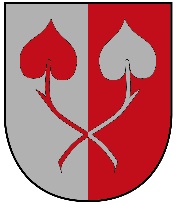 Erforderliche Unterlagen:Jahreslohnzettel des vorigen Kalenderjahres ODER Lohn/Gehaltszettel der letzten 3 Monate ODER Einkommensteuerbescheid aktuellKössen, am  	____________Antragstellung ausschließlich schriftlich!Per mail:						gemeinde@koessen.gv.atPer Post:						Gemeinde Kössen							z.Hd. Fr. Dornauer							Dorf 14							6345 KössenEs gelten die Wohnungsvergaberichtlinien der Gemeinde Kössen (genehmigt mit Gemeinderatsbeschluss vom 31.08.2016).Bewerbung Mietobjekt / Gemeinde KössenBewerbung Mietobjekt / Gemeinde KössenBewerbung Mietobjekt / Gemeinde KössenBewerbung Mietobjekt / Gemeinde KössenBewerbung Mietobjekt / Gemeinde KössenBewerbung Mietobjekt / Gemeinde KössenBewerbung Mietobjekt / Gemeinde KössenBewerbung Mietobjekt / Gemeinde KössenBewerbung Mietobjekt / Gemeinde KössenBewerbung Mietobjekt / Gemeinde KössenBewerbung Mietobjekt / Gemeinde KössenBewerbung Mietobjekt / Gemeinde Kössen Objekt:                                    Dorf 14 / Top 4 Objekt:                                    Dorf 14 / Top 4 Objekt:                                    Dorf 14 / Top 4 Objekt:                                    Dorf 14 / Top 4 Objekt:                                    Dorf 14 / Top 4 Objekt:                                    Dorf 14 / Top 4 Objekt:                                    Dorf 14 / Top 4 Objekt:                                    Dorf 14 / Top 4 Objekt:                                    Dorf 14 / Top 4 Objekt:                                    Dorf 14 / Top 4 Objekt:                                    Dorf 14 / Top 4 Objekt:                                    Dorf 14 / Top 41. Persönliche Daten des/der WohnungswerberIn1. Persönliche Daten des/der WohnungswerberIn1. Persönliche Daten des/der WohnungswerberIn1. Persönliche Daten des/der WohnungswerberIn1. Persönliche Daten des/der WohnungswerberIn1. Persönliche Daten des/der WohnungswerberIn1. Persönliche Daten des/der WohnungswerberIn1. Persönliche Daten des/der WohnungswerberIn1. Persönliche Daten des/der WohnungswerberIn1. Persönliche Daten des/der WohnungswerberIn1. Persönliche Daten des/der WohnungswerberIn1. Persönliche Daten des/der WohnungswerberInFamilienname:Familienname:Familienname:Familienname:Familienname:Familienname:Vorname:Vorname:Vorname:Vorname:Vorname:Vorname:Geburtsdatum:Geburtsdatum:Geburtsdatum:Geburtsdatum:Geburtsdatum:Geburtsdatum:männlich	 weiblich           diversmännlich	 weiblich           diversmännlich	 weiblich           diversmännlich	 weiblich           diversmännlich	 weiblich           diversmännlich	 weiblich           diversGeburtsort:Geburtsort:Geburtsort:Geburtsort:Geburtsort:Geburtsort:Staatsbürgerschaft:Staatsbürgerschaft:Staatsbürgerschaft:Staatsbürgerschaft:Staatsbürgerschaft:Staatsbürgerschaft:Familienstand:ledigledigledigledigverheiratetverheiratetverheiratetverheiratetgeschiedengeschiedenverwitwetHaustier(e)     Ja             Nein    Haustier(e)     Ja             Nein    Haustier(e)     Ja             Nein    Haustier(e)     Ja             Nein    Haustier(e)     Ja             Nein    Haustier(e)     Ja             Nein    Wenn Ja, welches?Wenn Ja, welches?Wenn Ja, welches?Wenn Ja, welches?Wenn Ja, welches?Wenn Ja, welches?Anzahl:Anzahl:Anzahl:Anzahl:Anzahl:Anzahl:Rasse:Rasse:Rasse:Rasse:Rasse:Rasse:2. Adresse des/der WohnungswerberIn2. Adresse des/der WohnungswerberIn2. Adresse des/der WohnungswerberIn2. Adresse des/der WohnungswerberIn2. Adresse des/der WohnungswerberIn2. Adresse des/der WohnungswerberIn2. Adresse des/der WohnungswerberIn2. Adresse des/der WohnungswerberIn2. Adresse des/der WohnungswerberIn2. Adresse des/der WohnungswerberIn2. Adresse des/der WohnungswerberIn2. Adresse des/der WohnungswerberInStraße/Stock/Top:Straße/Stock/Top:Straße/Stock/Top:Straße/Stock/Top:Straße/Stock/Top:Straße/Stock/Top:Straße/Stock/Top:Straße/Stock/Top:Straße/Stock/Top:Straße/Stock/Top:Straße/Stock/Top:Straße/Stock/Top:Postleitzahl:Postleitzahl:Postleitzahl:Postleitzahl:Postleitzahl:Postleitzahl:Ort:Ort:Ort:Ort:Ort:Ort:Telefon:Telefon:Telefon:Telefon:Telefon:Telefon:E-Mail:E-Mail:E-Mail:E-Mail:E-Mail:E-Mail:wohnhaft in Kössen seit:wohnhaft in Kössen seit:wohnhaft in Kössen seit:wohnhaft in Kössen seit:wohnhaft in Kössen seit:wohnhaft in Kössen seit:3. Persönliche Daten des/der EhepartnerIn oder LebensgefährtIn3. Persönliche Daten des/der EhepartnerIn oder LebensgefährtIn3. Persönliche Daten des/der EhepartnerIn oder LebensgefährtIn3. Persönliche Daten des/der EhepartnerIn oder LebensgefährtIn3. Persönliche Daten des/der EhepartnerIn oder LebensgefährtIn3. Persönliche Daten des/der EhepartnerIn oder LebensgefährtIn3. Persönliche Daten des/der EhepartnerIn oder LebensgefährtIn3. Persönliche Daten des/der EhepartnerIn oder LebensgefährtIn3. Persönliche Daten des/der EhepartnerIn oder LebensgefährtIn3. Persönliche Daten des/der EhepartnerIn oder LebensgefährtIn3. Persönliche Daten des/der EhepartnerIn oder LebensgefährtIn3. Persönliche Daten des/der EhepartnerIn oder LebensgefährtInFamilienname:Familienname:Familienname:Familienname:Familienname:Familienname:Vorname:Vorname:Vorname:Vorname:Vorname:Vorname:Geburtsdatum:Geburtsdatum:Geburtsdatum:Geburtsdatum:Geburtsdatum:Geburtsdatum:männlich              weiblich           diversmännlich              weiblich           diversmännlich              weiblich           diversmännlich              weiblich           diversmännlich              weiblich           diversmännlich              weiblich           diversGeburtsort:Geburtsort:Geburtsort:Geburtsort:Geburtsort:Geburtsort:Staatsbürgerschaft:Staatsbürgerschaft:Staatsbürgerschaft:Staatsbürgerschaft:Staatsbürgerschaft:Staatsbürgerschaft:Familienstand:Familienstand:ledigledigledigverheiratetverheiratetverheiratetverheiratetgeschiedengeschiedenverwitwetTelefon:Telefon:Telefon:Telefon:Telefon:Telefon:E-Mail:E-Mail:E-Mail:E-Mail:E-Mail:E-Mail:4. Persönliche Daten Wohnsitz:4. Persönliche Daten Wohnsitz:4. Persönliche Daten Wohnsitz:4. Persönliche Daten Wohnsitz:4. Persönliche Daten Wohnsitz:4. Persönliche Daten Wohnsitz:4. Persönliche Daten Wohnsitz:4. Persönliche Daten Wohnsitz:4. Persönliche Daten Wohnsitz:4. Persönliche Daten Wohnsitz:4. Persönliche Daten Wohnsitz:4. Persönliche Daten Wohnsitz:Hauptwohnsitz in KössenHauptwohnsitz in KössenHauptwohnsitz in KössenHauptwohnsitz in KössenHauptwohnsitz in KössenHauptwohnsitz in KössenHauptwohnsitz in KössenHauptwohnsitz in KössenHauptwohnsitz in KössenHauptwohnsitz in KössenHauptwohnsitz in KössenHauptwohnsitz in KössenJaJaJaJaSeitSeitSeitSeitSeitSeitNeinNeinArbeitgeber in KössenArbeitgeber in KössenArbeitgeber in KössenArbeitgeber in KössenArbeitgeber in KössenArbeitgeber in KössenArbeitgeber in KössenArbeitgeber in KössenArbeitgeber in KössenArbeitgeber in KössenArbeitgeber in KössenArbeitgeber in KössenJaJaJaJaSeitSeitSeitSeitSeitSeitNeinNein5. derzeitige Wohnverhältnisse:5. derzeitige Wohnverhältnisse:5. derzeitige Wohnverhältnisse:5. derzeitige Wohnverhältnisse:5. derzeitige Wohnverhältnisse:5. derzeitige Wohnverhältnisse:5. derzeitige Wohnverhältnisse:5. derzeitige Wohnverhältnisse:5. derzeitige Wohnverhältnisse:5. derzeitige Wohnverhältnisse:5. derzeitige Wohnverhältnisse:5. derzeitige Wohnverhältnisse:MietwohnungMietwohnungMietwohnungMietwohnungeigene Eigentumswohnung / Hauseigene Eigentumswohnung / Hauseigene Eigentumswohnung / Hauseigene Eigentumswohnung / Hauseigene Eigentumswohnung / Hauseigene Eigentumswohnung / Hauselterliche Wohnungelterliche WohnungDienstwohnungDienstwohnungDienstwohnungDienstwohnungSonstige:Sonstige:Sonstige:Sonstige:Sonstige:Sonstige:Sonstige:Sonstige:Belegung der Wohnung:Belegung der Wohnung:Belegung der Wohnung:Belegung der Wohnung:Erwachsene/r:Erwachsene/r:Erwachsene/r:Erwachsene/r:Kinder unter 18 Jahren:Kinder unter 18 Jahren:Kinder unter 18 Jahren:Kinder unter 18 Jahren:Anzahl der Zimmer:Anzahl der Zimmer:Anzahl der Zimmer:Wohnungsgröße:	m²Wohnungsgröße:	m²Wohnungsgröße:	m²Wohnungsgröße:	m²Alter Kind/erAlter Kind/erAlter Kind/erAlter Kind/erAlter Kind/er6. Befindet sich ein Wohnobjekt (Haus, Wohnung) sowohl im In- wie Ausland im Eigentum?6. Befindet sich ein Wohnobjekt (Haus, Wohnung) sowohl im In- wie Ausland im Eigentum?6. Befindet sich ein Wohnobjekt (Haus, Wohnung) sowohl im In- wie Ausland im Eigentum?- des/der WohnungswerberIn?neinja- des/der EhegattIn – LebenspartnerIn?neinja- einer sonstigen Person, die in die beantragte Wohnung einzieht?neinja6.a) Wenn jaAnschrift des Wohnobjektes: